 Оргкомитет Конкурса(номинация «Лучший учитель года»)Кудрина  Михаила Александровича,учителя математики,муниципального бюджетного общеобразовательногоучреждения средней общеобразовательной школы №6городского поселения «Рабочий поселок Чегдомын»Верхнебуреинского муниципального районаХабаровского краязаявление.Я, Кудрин Михаил Александрович, даю согласие на участие в Конкурсе по номинации «Лучший учитель года» и внесение сведений, указанных в информационной карте участника Конкурса, представленной в МБУ РИМЦ, в базу данных об участниках Конкурса и использование, за исключением разделов 7 – 9 («Контакты», «Документы», «Личные банковские реквизиты»), в некоммерческих целях для размещения в сети «Интернет», буклетах и периодических изданиях с возможностью редакторской обработки.«____» _________20____ г.                                             __________________                                                                                                                                                                   (подпись)                    Правильность сведений, представленных в информационной карте, подтверждаю: _____________________  (Кудрин Михаил Александрович) (подпись)                                                      (фамилия, имя, отчество участника)«15» марта 2016 г.Реестр документов участника Кудрина Михаила Александровича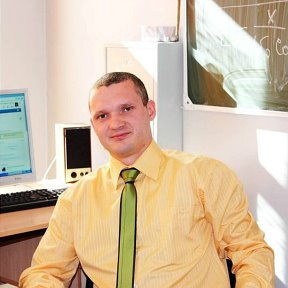 фотопортрет 
46 смИнформационная карта участника  Конкурса по номинации «Лучший учитель года»КудринМихаил АлександровичХабаровский край,Верхнебуреинский район1. Общие сведения1. Общие сведенияТерритория краяВерхнебуреинский   муниципальный районНаселенный пунктГородское поселение «Рабочий поселок  Чегдомын»Дата рождения (день, месяц, год) 15.03.1983 г.Место рожденияп. ЧегдомынАдреса в сети «Интернет» (сайт, блог и т.д.), где можно познакомиться с участником и публикуемыми им материалами http://www.kudrin83.wix.com/35652. Работа2. РаботаМесто работы (наименование образовательного учреждения в соответствии с уставом)Муниципальное  бюджетное общеобразовательное  учреждение средняя общеобразовательная школа №6 городского поселения «Рабочий поселок Чегдомын Верхнебуреинского муниципального района Хабаровского краяЗанимаемая должностьучитель математикиПреподаваемые предметыматематикаКлассное руководство в настоящее время, в каком классе нетОбщий трудовой и педагогический стаж (полных лет на момент заполнения анкеты)11 летКвалификационная категорияперваяПочетные звания и награды (наименования и даты получения)нетПослужной список (места и сроки работы за последние 10 лет)08.2005г. -  МБОУ СОШ№4, п. Чегдомын, учитель математики03.2010 г. – МБОУ СОШ№6, п. Чегдомын, учитель математики (по настоящее время)Преподавательская деятельность по совместительству (место работы и занимаемая должность)МКОУ ООШ №5 п. ЦЭС, учитель физики 3. Образование3. ОбразованиеНазвание и год окончания учреждения профессионального образованияХабаровский  государственный педагогический  университет, 2005 год.Специальность, квалификация по дипломуКвалификация математикДополнительное профессиональное образование за последние три года (наименования образовательных программ, модулей, стажировок и т.п., места и сроки их получения)Курсы повышения квалификации по теме: «Проектирование информационно образовательной среды для обучения школьников математики в условия перехода на ФГОС» в объеме 72 часов, ХК ИРО, г. Хабаровск, ноябрь 2013Курсы повышения квалификации по теме:«Вероятность и статистика в курсе математики общеобразовательной школы» в объеме 108 часов, Педагогический университет первое сентября, Москва, Март 2014г.-Знание иностранных языков (укажите уровень владения)немецкий язык  (школьный) Ученая степеньнетНазвание диссертационной работы (работ)Основные публикации (в т.ч. брошюры, книги)Спецификация и демоверсия  КИМов для проведения мониторинга по теме «Сравнение десятичных дробей» в 5 классе 4. Общественная деятельность4. Общественная деятельностьУчастие в общественных организациях (наименование, направление деятельности и дата вступления)Участие в деятельности управляющего (школьного) советаУчастие в разработке и реализации муниципальных, региональных, федеральных, международных программ и проектов (с указанием статуса участия)5. Семья5. СемьяСемейное положение (фамилия, имя, отчество и профессия супруга) Жена: Кудрина Анастасия Васильевна,ведущий специалист управления образованияДети (имена и возраст)1. Кудрина Ангелина Константиновна, 9 лет2. Кудрин Никита Михайлович, 8 лет 3. Кудрин Даниэль Михайлович, 3 года6. Досуг6. ДосугХоббиспорт, КВНСпортивные увлеченияфутбол, настольный теннисСценические талантыприсутствуют7. Контакты7. КонтактыРабочий адрес с индексом682030 Хабаровский край Верхнебуреинский район п. Чегдомын ул. Строительная д.4Домашний адрес с индексом682030, Хабаровский край Верхнебуреинский район  п.Чегдомын  ул. Блюхера д. 11   кв. 100Рабочий телефон с междугородним кодом8 (42149) 5 14 66Домашний телефон с междугородним кодомнетМобильный телефон с междугородним кодом8 914 541 8985Факс с междугородним кодомРабочая электронная почтаCheg-shkola6@yandex.ruЛичная электронная почтаkudrin83@mail.ru Адрес личного сайта в сети «Интернет»http://www.kudrin83.wix.com/3565Адрес школьного сайта в сети «Интернет»http://cheg-shkola6.ippk.ru/ 8. Документы8. ДокументыПаспорт (серия, номер, кем и когда выдан)0814  280925  выдан  11.02.2015 г. Отделением УФМС России по Хабаровскому краю в Верхнебуреинском районе ИНН271001023475Свидетельство пенсионного государственного страхования131-821-977 499. Профессиональные ценности9. Профессиональные ценностиПедагогическое кредо участника «Чтобы быть хорошим преподавателем, нужно любить то, что преподаешь»Почему нравится работать в школеШкола – вечно обновляющийся мир жизни, притягательный и своей новизной, и возможностью влиять на саму жизнь.Профессиональные и личностные ценности, наиболее близкие участникуОтветственность, сотрудничество, внимание, принятие нового, поиск, мобильность, успех, креативность В чем, по мнению участника, состоит основная миссия  победителя  краевого  объединенного конкурса «Учитель года Верхнебуреинского района»Основная миссия состоит в самосовершенствование педагогического мастерства, распространении инноваций, привлечении внимания к профессии «Учитель»10. Приложения10. ПриложенияПодборка цветных фотографий: 1. Портрет 913 см; 2. Жанровая (с учебного занятия, внеклассного мероприятия, педагогического совещания и т.п.); 3. Дополнительные жанровые фотографии (не более пяти)Представляется на компакт-диске в формате JPEG («*.jpg») с разрешением не менее 300 точек на дюйм без уменьшения исходного размераИнтересные сведения об участнике, не раскрытые предыдущими разделами (не более 500 слов)Заместитель командира взвода в/ч 12068 (2008-2009 гг.)Руководитель команды КВН филиал ХПЭТ «шипы наружу» (2007-2008 уч. год)Не публиковавшиеся ранее авторские статьи и разработки участника, которые он хотел бы опубликовать в средствах массовой информацииПредставляется на компакт-диске в формате DOC («*.doc») в количестве не более пяти№п/пДокументБумажная копияЭлектронная копия1.Заявка на участие в конкурсе2.Представление оргкомитета районного тура конкурса3.Анкета4.Эссе «Моя педагогическая философия»5.Описание системы работы (с приложениями)6.Заявка на проведение открытого занятия7.Видеоматериалы8.Фотографии9.Дополнительные материалы